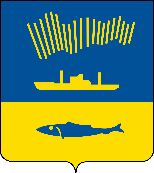 АДМИНИСТРАЦИЯ ГОРОДА МУРМАНСКАП О С Т А Н О В Л Е Н И Е                                                                                                                             №         В соответствии со статьей 80 Бюджетного кодекса Российской Федерации п о с т а н о в л я ю: 1. Внести в приложение к постановлению администрации города Мурманска от 06.08.2020 № 1858 «Об утверждении требований к договорам о предоставлении бюджетных инвестиций юридическим лицам, не являющимся государственными или муниципальными учреждениями и государственными или муниципальными унитарными предприятиями, за счет средств бюджета муниципального образования город Мурманск» следующие изменения:1.1. В подпункте «а» пункта 4 после слов «бюджетных инвестиций» дополнить словами «с указанием наименования регионального проекта, в случае если бюджетные инвестиции предоставляются в целях достижения результатов такого проекта,»;1.2. Подпункт «б» пункта 4 изложить в следующей редакции:«б) значения результатов предоставления бюджетных инвестиций, которые должны быть конкретными, измеримыми и соответствовать результатам регионального проекта (в случае если бюджетные инвестиции предоставляются в целях достижения результатов такого проекта), с указанием показателей, необходимых для их достижения, включая показатели в части материальных и нематериальных объектов и (или) услуг, планируемых к получению при достижении результатов соответствующего регионального проекта (при возможности установления таких показателей) и значения иных показателей (при необходимости), достижение которых должно быть обеспечено юридическим лицом, получающим бюджетные инвестиции (далее - результаты предоставления бюджетных инвестиций (иные показатели);»;1.3. Подпункт «е» пункта 4 изложить в следующей редакции:«е) положения, предусматривающие перечисление бюджетных инвестиций в соответствии с бюджетным законодательством Российской Федерации на казначейский счет для осуществления и отражения операций с денежными средствами юридических лиц, не являющихся участниками бюджетного процесса, бюджетными и автономными учреждениями, открытый территориальному органу Федерального казначейства;»;1.4. Подпункт «е» пункта 9 изложить в следующей редакции:«е) положения, предусматривающие осуществление операций по перечислению взноса (вклада) за счет средств, отраженных на лицевом счете, указанном в подпункте "ж" пункта 4 настоящего документа, на казначейском счете для осуществления и отражения операций с денежными средствами юридических лиц, не являющихся участниками бюджетного процесса, бюджетными и автономными учреждениями, открытом соответствующему территориальному органу Федерального казначейства;»;1.5. Дополнить пунктом 13 следующего содержания:«13. Договор о предоставлении бюджетных инвестиций между главным распорядителем и юридическим лицом, получающим бюджетные инвестиции, заключается в течение трех месяцев после вступления в силу решения о бюджете муниципального образования город Мурманск на соответствующий финансовый год и на плановый период.».2. Отделу информационно-технического обеспечения и защиты информации администрации города Мурманска (Кузьмин А.Н.) разместить настоящее постановление на официальном сайте администрации города Мурманска в сети Интернет.3. Редакции газеты «Вечерний Мурманск» (Елкин А.Е.) опубликовать настоящее постановление.4.  Настоящее постановление вступает в силу со дня официального опубликования.5. Контроль за выполнением настоящего постановления возложить на заместителя главы администрации города Мурманска Синякаева Р.Р.Глава администрациигорода Мурманска Ю.В. Сердечкин